An exciting club for 3rd-4th graders (Truth) and  5th-6th graders (Training)!  2 Clubs in 1 so each age group learns at their level.T&T is accessible for kids from every background.  Fun activities to help enrich their understanding of what they are learning and memorizing.  We provide deeper discipleship through bonds with their friends, prayer, and guidance from adults who genuinely care.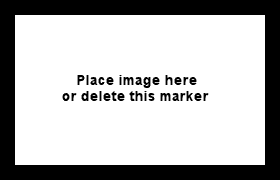 The total cost for the year is $39.00 or $55.00 w/ uniform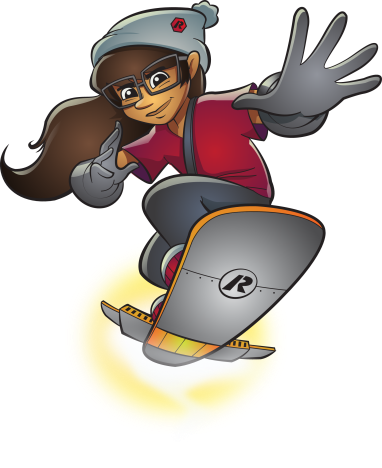 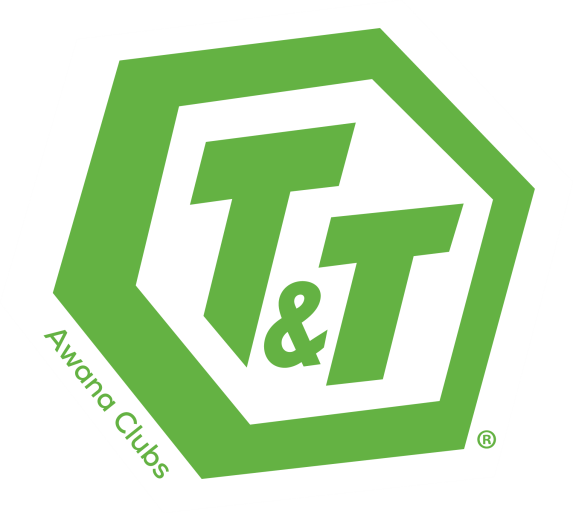 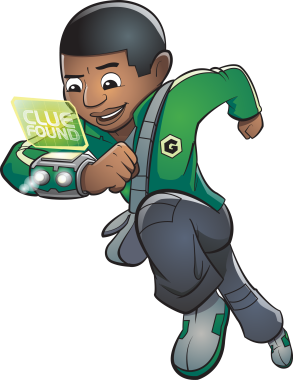 Small Groups for a deeper understandingBible Studies for growth in their life journeyFocused storyline and structure